St Lawrence Jewry July 2014 Newsletter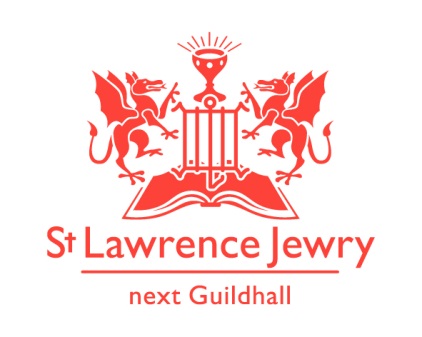 St Lawrence Jewry is the church on Guildhall Yard, dedicated to bringing                                          the light of Christ to the City of London.Dear Friends,” But the fruit of the Spirit is love, joy, peace, forbearance, kindness, goodness, faithfulness, gentleness and self-control. Against such things there is no law.” (Galatians 5:22-23 NIV) Point of reflection during this month.  Do we bear any of these fruits?Congratulation to Simon Duckworth, one of our GCC members, for being included in the Queen’s Birthday Honour List last month with an OBE.The month of June was relatively quiet in the church.  It’s like the calmness when you are in the eye of the storm. After a hectic May, comes the calm June, to prepare us for another hectic July.St Lawrence Jewry Annual Service with the Royal Marine Chapel Dedication – Tuesday 8th July 2014 at 6pmWe are going to celebrate the 57th Anniversary of St Lawrence Jewry’s Rededication, after being rebuilt following the damage caused by the Blitz, with our Annual Service.  During the service, we are going to dedicate the Tower Chapel as the Royal Marines Chapel in commemoration of The Royal Marines’ 350th anniversary. The Lord Mayor will be in attendance, together with the Sheriffs, Royal Marines (HQ, RMA & RMR), WC Blacksmiths (who commissioned the new candle stands, crafted by Blacksmith Steve Miller), Amanda MacEachen (who made the new frontal).  This is a public event and everyone is welcome to attend.  Refreshment will follow afterwards in our Commonwealth Chapel.MusicNo recitals for the first week of July to give way to the City of London Festival’s Music in the Yard.  Our piano recitalists for this month are: Jeremy Cheng (7th July), Alasdair Macaskill (14th July), Sachika Taniyama and Gunel Mirzayeva (21st July) and Kanako Wakashuki-Hobbs (28th July).  Our Director of Music and Organist Catherine Ennis will play all the Tuesday organ recitals this month.  To see their programmes, please visit our Piano or Organ webpage.We have a special lunchtime recital with Debussy and Brahms on Thursday 31st July at 1pm. Guildhall School of Music students Walid El-Yafi (piano) and Max Mausen (clarinet) will play in this recital.  It’s a free event but donation towards the church will be highly appreciated.There will be no Piano and Organ recitals in August to give way to our August Music Festival, an everyday lunchtime concert for everyone to enjoy.  Brochures are now available in the church or in our August Music Festival 2014 webpage.Services each weekOur weekly services continue as usual. Holy Communion at 8.30am on Wednesday and 1.15pm on Friday. Morning Prayer at 8.30am on Monday, Tuesday, Thursday and Friday.As has been our practice for many years there will be no  services in August.  Services will resume 1st September 2014.  However, PLEASE NOTE for other reasons it has become necessary to advance this closure by one week. There will therefore be no service on  Friday 25th July and Wednesday 30th July.  We apologise for any inconveniences this may cause our regular worshippers.WeddingsLove must be in the air this July because all our Saturdays are fully booked with weddings:	5th July    – 2:30pm  – David Allan & Chimaechi Ochei	12th July –  2:00pm  -  Mark Westley & Clare Doyle	19th July  -  1:30pm  -  Roger Southam & Roberta Anderson	26th July  -  1:00pm  -  Nicholas Milnes & Victoria StanyonSummer Mosaics ExhibitionCome along and celebrate work by Southbank Mosaics’ artists, students and volunteers with the this year’s theme “The Learning Process”.  Works by the Southbank Mosaics team and our very own artist-in-residence Sue Parrott, will be featured in this exhibition.  It  will run from 14th July to 21st September.  A private view is being organised for the Friends of St Lawrence Jewry.  Please contact Katrina for more details.Support Us webpageWe created a webpage in our website to inform people how they can help St Lawrence Jewry in fulfilling its missions of bringing the light of Christ to the City of London.  Please do visit our Support Us page and get involved.  Since we launched our easyfundraising.org.uk page last November 2013, we already generated £121.89 for the church with 8 supporters.  If you are buying anything online, including holidays, or are planning to buy something in the future, please register in easyfundraising.org.uk and choose St Lawrence Jewry as the charity you want the retailers to donate to.  Examples of the +2,000 retailers included are Tesco & other supermarkets, Amazon, The Trainline and many others.  It is really easy once the toolbar has been set up. It will not slow your shopping down.  It will simply mean the church gets a donation in the process.RIDE + STRIDE 2014, Saturday 20th SeptemberThis is a nationwide fundraising event and St Lawrence Jewry is participating again to help raise fund for the church and the preservation of London’s unique historic buildings and monuments. We need volunteers who will act as riders, striders or stewards in this event and get sponsored for it.  Please visit our Ride+Stride webpage for more details on how to support us.  Our Administrator/Verger, Arnel Sullano, will also do the riding and striding for us.  To sponsor him, please visit St Lawrence Jewry Church’s fundraising webpage.Advance Notice20th-21st September 10:00-am-5:00pm   -  London Open House Weekend29th September at 10:45am  -  Lord Mayor Election Day ServiceOctober        - British Association of Mosaic Makers Miniatures Exhibition God bless you all.David Parrottvicar@stlawrencejewry.org.ukIf you receive this newsletter but would not wish to stay on our list please let us know straight away and we will remove you.  Katrina Bradleykatrina@stlawrencejewry.org.ukArnel Sullanoarnel@stlawrencejewry.org.uk